Ответы: ВПР по русскому языку 6 класс1-3         Сегодня я пришёл в лес с раннего утра.(4) Обильная роса сыплется на мои сапоги, и они становятся чёрными и блестящими. Солнце озаряет верхушки деревьев, затем вливается тонкими струйками в просветы между ветвями, блистает на траве, загорается в крошечных водяных шариках росы.
         Семейство лисичек разместилось(3) возле упавшего дерева. Оно заросло слоем жёлто-зелёного мха, и лисички уютно расположились в этом мягком одеяльце. Большие красуются золотистыми(2) шляпками, а крохотные только выбираются из-под прошлогодней листвы.
         Рядом замерла изящная ящерка. Она почти не выделяется в травяной чаще, но глазки-бусинки зорко следят за моим глянцевым сапогом. Не хочу её беспокоить и отхожу прочь.Прощай, красавица ящерка, доброго тебе дня!2. Морфемный и словообразовательный разборы слова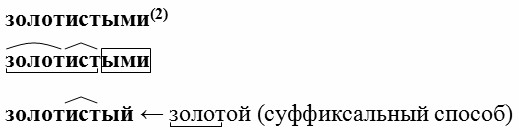 Морфологический разбор слова
разместилось(3)
1. Разместилось (что сделало?) – глагол, н. ф. – разместиться.
2. Пост. – сов. вид, возвр., непереходн., II спр.; непост. – в форме изъявит. накл., прош. вр.,
ед. ч., ср. р.
3. В предложении является сказуемым.Синтаксический разбор предложения
Сегодня я пришёл в лес с раннего утра.(4)
Предложение повествовательное, невосклицательное, простое, распространённое.
Грамматическая основа: я (подлежащее, выражено местоимением), пришёл (сказуемое,
выражено глаголом).
Второстепенные члены предложения: (пришёл) сегодня – обстоятельство, выражено
наречием; (пришёл) с утра – обстоятельство, выражено существительным с предлогом;
(с утра) раннего – определение, выражено именем прилагательным; (пришёл) в лес –
обстоятельство, выражено именем существительным с предлогом.3. Правильный ответ должен содержать следующие элементы:
1) распознавание слова: ящерка;
2) объяснение причины несовпадения количества букв и звуков в слове,
например: в слове шесть букв и семь звуков, так как буква я обозначает два звука
в начале слова: [й’] и [а].
Объяснение причины несовпадения количества букв и звуков в слове может быть
представлено в иной формулировке4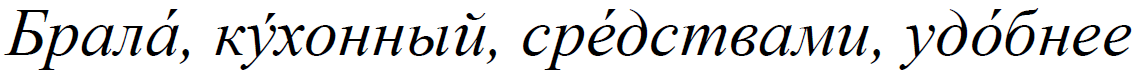 5предл. числит. сущ. предл. мест. сущ. глаг. мест.прил. сущ.
В тридцати километрах от этого города расположилось наше маленькое село.

Отсутствие указания части речи над словом в записанном предложении
приравнивается к ошибке6Экскурсия более увлекательная, обеим подругам.
ИЛИ Экскурсия увлекательнее, обеим подругам7Правильный ответ должен содержать следующие элементы:
1) распознавание предложения и места постановки тире:
Книги – наши добрые и верные друзья;
2) обоснование выбора предложения:
В этом предложении подлежащее и сказуемое выражены именем
существительным в им. п.
ИЛИ
сущ., им.п.                               сущ., им.п.
Книги – н аши добрые и верные друзья.
Обоснование выбора может быть сформулировано иначе8Правильный ответ должен содержать следующие элементы:
1) распознавание предложения и расстановка знаков препинания:
Несите, большие и малые реки, свои воды Волге-матушке;
2) обоснование выбора предложения:
Это предложение с обращением.
ИЛИ Обращение.
ИЛИ Обращение внутри предложения.
Обоснование выбора может быть сформулировано иначе9-139. Основная мысль текста.
Ценность оренбургских платков определяется качеством пряжи, мастерством
исполнения, разнообразием и неповторимостью узоров.
Основная мысль текста может быть приведена в иной, близкой по смыслу формулировке.

10. Примерный план.
1. Пряжа для оренбургских пуховых платков.
2. Мастерство изготовления пуховых платков.
3. Неповторимые мотивы узора платков.

11. Ответ может быть сформулирован так:
Пух коз оренбургской породы мягкий и эластичный, легко растягивается, поэтому и платки из него легки и тонки.
 Ответ может быть дан в иной, близкой по смыслу формулировке

12. Правильный ответ должен содержать следующие элементы:
1) распознавание лексического значения слова в данном контексте.
В контексте указанного в задании предложения может быть дано такое объяснение:
удерживать – беречь, сохранять.
Может быть дано иное, близкое по смыслу объяснение. В объяснении в той или
иной форме в контексте указанного в задании предложения должно быть
сформулировано значение слова;
2) самостоятельно составленное предложение, в контексте которого данное
многозначное слово употреблено в другом значении.
Вариант ответа:Пете удалось удержать собаку на поводке.
Возможны варианты предложения, в контексте которых данное многозначное слово
употреблено в иных значениях

13. Правильный ответ должен содержать следующие элементы:
неповторимы – книжное;
2) подбор синонима к данному слову.
Правильный ответ может содержать один из следующих синонимов:
неповторимы – исключительны, единственны.
Может быть подобран другой синоним14Правильный ответ должен содержать следующие элементы:
1) объяснение значения фразеологизма:
отбиться от рук – перестать подчиняться кому-либо, слушать кого-либо;
2) толкование ситуации в заданном контексте, например:
Мой младший брат все летние каникулы провёл с ребятами во дворе, ничего не
читал, не помогал по дому. Родители считают, что за два месяца он совсем
отбился от рук
Могут быть представлены другие жизненные ситуации, в которых возможно употребление указанного фразеологизма